Консультация для родителей«Как уберечь ребенка от интернет - зависимости»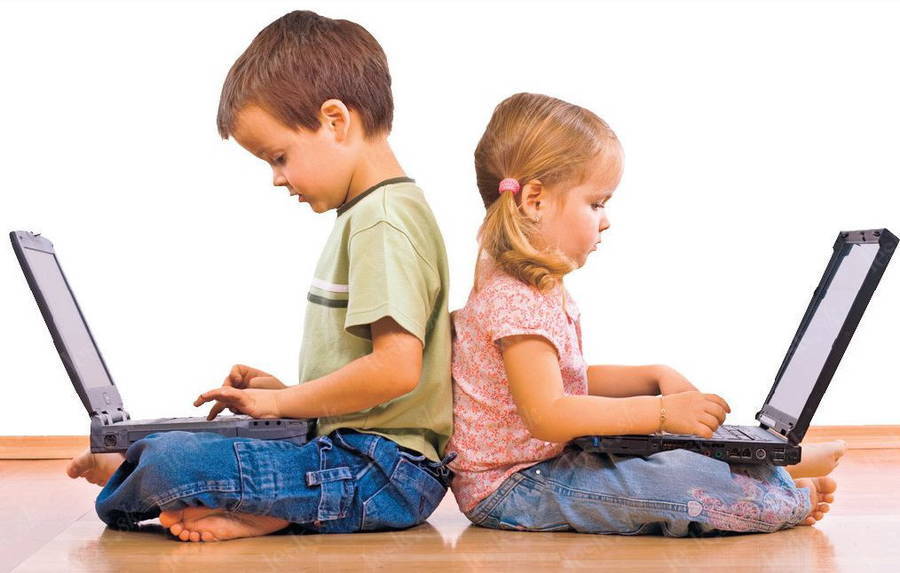     Современный мир постепенно, но уверено перемещается в интернет-пространство. Люди все больше времени проводят в сети, все реже общаются, многих с головой затягивает в игры и соцсети. И если даже взрослому человеку тяжело отказаться от интернета, то ребенку и подавно. Как же выстроить жизнь малыша, чтобы не потерять его в компьютере?· Начинайте с себяПодумайте, достаточно ли времени вы ежедневно уделяете своему чаду, ему точно этого хватает и он не чувствует себя обделенным вниманием? Родители, которые увлечены только карьерой и личной жизнью вряд ли смогут уловить момент, когда ребенку станет интереснее и веселее в интернете, чем с ними. Поэтому мамы и папы возьмите на вооружение несколько советов:·  Проявляйте искренний интерес к делам ребенка, интересуйтесь его жизнью и мировоззрением. Для этих целей заведите полезную привычку устраивать совместное чаепитие с откровенными разговорами и обсуждение всех проблем.·  Займите досуг малыша чем-либо интересным. Запишите его в секцию или кружок, только такую, о которой мечтает ребенок, а не вы считаете нужным.· Дозируйте время, проведенное у компьютера, поставьте родительскую защиту, проверяйте на какие сайты заходит ваше чадо. Последнее особенно важно, потому что в первую очередь затягиваю игры.· Старайтесь проводить выходные всей семьей, посещая интересные места или выезжая загород.·  Уделяйте достаточно времени путешествиям. Пусть они будут небольшими, но регулярными.·  Привлекайте свое чадо к домашним делам, просите помогать в каком-либо вопросе и обязательно благодарите, независимо от результата.· Если ребенок время от времени играет в какие-нибудь интернет-игры, не стоит его за это ругать, главное, чтобы это было не регулярное проведение всего досуга, а игры не несли в себе агрессивность, насилие и жестокость. Категорически запрещать вообще не рекомендуется. Все детки таковы: что нельзя того больше всего и хочется, поэтому не нужно заострять внимание на проблеме «все компьютерные игры – зло».·  Поощряйте общение с друзьями. Предлагайте ребенку пригласить их в гости, устраивайте маленькие детские посиделки и праздники.Все вышеперечисленное нужно начинать делать задолго до того, когда проблема уже возникнет и будет требовать решения. Если с детства у ребенка будет широкий круг интересов, много различных занятий и хороших друзей, интернет-зависимости не будет.Подготовила воспитатель группы №12Боронина О.В.